Meghívó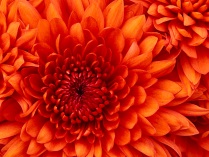 Kedves !Szeretettel meghívjuk jazz együttesünk holnap este tartandó első kontcertjére.Pontos időpont:	2000 óraHelyszín:	A kikötőben található legnagyobb hajó!Megjelenésedre feltétlenül számítunk!A Jazzy együttes